HO T Ă R Â R E A  NR. 139din 26 noiembrie 2015privind aprobarea alipirii a două parcele înscrise în C.F. Nr. 51231, 54428  și ulterior dezlipirea în două parceleConsiliul Local al Municipiului Dej, întrunit în şedinţa de lucru ordinară din data de 26 noiembrie  2015;Având în vedere proiectul de hotărâre, prezentat din iniţiativa primarului Municipiului Dej, întocmit în baza Referatului Nr. 23.011  din data de 20 noiembrie 2015 al Serviciului de Urbanism si Amenajarea Teritoriului prin care se propune alipirea a două parcele înscrise în C.F. Nr. 51231, 54428  și ulterior dezlipirea în alte două parcele, proiect avizat favorabil în ședința de lucru a comisiei de urbanism din data de 26 noiembrie 2015;În temeiul prevederilor ‘art. 36’,  alin. (2),  lit. c) și  ’art. 45’, alin. (3) din Legea Nr. 215/2001 privind administraţia publică locală, republicată, cu completările și modificările ulterioare,H O T Ă R Ă Ș T E:Art. 1.  Aprobă alipirea a două parcele înscrise în C.F. Nr. 51231 cu Nr.  cad. 51231 în suprafață de 10.959 m.p. și C.F. Nr. 54428 cu Nr. top 282/1/1/2 ; 281/1/2 ; 275/1/2 ; 282/1/2/1/2 ; 281/2/1/2 ; 279/1/2 ; 278/2/2/1/1/2 ; 278/1/2/2 ; 280/2/2 cu suprafața de 625 m.p.Art. 2.  Aprobă dezlipirea terenului în suprafață de 11.584 m.p. în două parcele astfel:Parcela 1 în suprafață de 900 m.p. – categoria de folosință ” curte ” – proprietar Municipiul Dej – proprietate publică;Parcela 2  în suprafață de 10.684 m.p. – categoria de folosință ” Cămin internat Nr.1 cu P+3 nivele, cu 296 locuri, Cămin internat Nr. 2 cu P+3 nivele, cu 296 locuri, Centrala termică, Spălătorie, Post trafo, Cantina cu P+1 nivele și subsol, cu 300 locuri, Cabină portar, Clădire principală Școală cu P+3 nivele, Atelier școală, Magazie, Magazie, Garaj, Magazie, Casa reglare gaz, Curte și teren ” - proprietar Municipiul  Dej – proprietate publică;Art. 3. Cu ducerea la îndeplinire a prevederilor prezentei hotărâri se  încredinţează Serviciul de Urbanism și Amenajarea Teritoriului, Compartimentul Juridic – Contencios și Compartimentul Patrimoniu Public și Privat din cadrul Primăriei Municipiului Dej.Preşedinte de şedinţă,   Zanc Gavril          Nr. consilieri în funcţie - 19						Nr. consilieri prezenţi   - 18  Nr. voturi pentru	  - 18    	Nr. voturi împotrivă	  -	Abţineri		  -	 		          Contrasemnează								   SECRETAR,								Jr. Pop Cristina 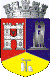 ROMÂNIAJUDEŢUL CLUJCONSILIUL LOCAL AL MUNICIPIULUI DEJStr. 1 Mai nr. 2, Tel.: 0264/211790*, Fax 0264/223260, E-mail: primaria@dej.ro